Методика 25. Детский вариант личностного тестаР. КеттелаДанная методика в отличие от предыдущей, являющейся оригинальной и специально разработанной для детей дошкольного и младшего школьного возраста, представляет собой модификацию, адаптацию применительно к детям известного взрослого варианта 16-факторного личностного теста Р. Кеттела.Описание тестаТест включает в себя 12 шкал, соответствующих основным чертам личности ребенка. Каждая черта (фактор) может быть как положительной, так и отрицательной, например: «интеллектуальная развитость — интеллектуальная неразвитость», причем полная шкала оценки от минимального до максимального пункта составляет 10 баллов со средним значением 5,5 балла.Ниже приводится описание 11 личностных черт1. В методике принято выделять три уровня развития разных черт личнос-1 Двенадцатая черта — «интеллектуальная развитость» — исключена по той причине, что, во-первых, для оценки интеллекта в комплексе имеются специальные методики, во-вторых, путём нескольких вопросов-задач оценить уровень развития мышления ребёнка нельзя.8*227	Часть 1. Психологическая диагностика	ти: низкий (от 1 до 3 баллов), средний (от 4 до 7 баллов) и высокий (от 8 до 10 баллов). При описаниях разных личностных черт выделяются и представляются только два крайних полюса их развития: высокий и низкий. Указываются соответствующие им количественные оценки по принятой шкале и дается краткое качественное описание. Названия большинства черт личности односложны в том смысле, что в них, как правило, не называется противоположный полюс шкалы, соответственно положительный или отрицательный. Он подразумевается, а там, где это необходимо, представляется в отдельной, собственной формулировке. Так, например, первая из черт личности названа «экстраверсия». Предполагается, что противоположная ей черта, также оцениваемая при помощи этой же шкалы, — интроверсия, и она имеет место тогда, когда экстраверсия у ребенка относительно слабо развита.Черта I. ЭкстраверсияВысокие баллы по соответствующей шкале — 8-10 баллов — характеризуют ребенка как открытого, доброжелательного, общительного, участливого, внимательного к людям.Низкие баллы по этой же шкале представляют его как замкнутого, недоверчивого, обособленного, равнодушного к окружающим — от 1 до 3 баллов.Ребенок с высокой оценкой по данной шкале характеризуется как эмоциональный, с доминированием положительных эмоций, веселый и общительный. Ребенок с низкой оценкой той же самой черты личности представляется недоверчивым, обидчивым, неспособным скрывать свои отрицательные эмоции, строить взаимоотношения с окружающими людьми на положительной основе. В его поведении часто наблюдаются эгоцентризм, упрямство.Черта II. Уверенность в себеРебенок с высокими баллами по данной шкале (8-10 баллов) характеризуется как уверенный в себе, с низкой тревожностью.Ребенок с низкими баллами по данной шкале — от 1 до 3 — характеризуется как неуверенный в себе, легко ранимый.228Глава 4. Методы психодиагностики младших школьниковНизкие значения данной черты личности обычно отмечаются у детей, которые эмоционально остро реагируют на свои неудачи, оценивают себя как менее способных по сравнению с большинством сверстников, плохо контролируют свои эмоции, испытывают психологические и поведенческие трудности в приспособлении к новой обстановке, условиям жизни. Высокие значения по данной шкале, напротив, отмечаются у хорошо социально адаптированных детей.Черта III. Эмоциональная невозбудимостьДети с высокой оценкой по данной шкале — 8-10 баллов — характеризуются как нетерпеливые, легко возбудимые, реактивные.Дети, имеющие сравнительно низкие оценки — от 1 до 3 баллов, представляются сдержанными, невозбудимыми и флегматичными, чаще всего спокойными.Для детей с повышенной возбудимостью характерны неустойчивость внимания, повышенная двигательная активность. Низкая оценка по данному качеству личности рассматривается как признак эмоциональной уравновешенности, сдержанности.Черта IV. НезависимостьРебенок с высокими значениями по данной шкале — 8-10 баллов — является независимым, настойчивым, стремящимся доминировать над окружающими людьми, ни в чем не уступать им.Ребенок, имеющий низкие показатели — 1-3 балла, напротив, проявляет склонность к риску, беспечность.Черта V. БлагоразумиеВысокие показатели по данной шкале (8-10 баллов) говорят о благоразумии, рассудительности ребенка, его серьезности и осторожности.Низкие показатели, напротив, свидетельствуют о склонности к риску, беспечности (1-3 балла).Дети, имеющие низкую оценку по этой черте личности, отличаются авантюризмом, безответственностью, переоценкой сво-229	Часть 1. Психологическая диагностика	их возможностей и чрезмерным, неоправданным оптимизмом. Дети, обладающие высокой оценкой, ведут себя разумно, взвешенно, стараются не рисковать там, где можно избежать риска и действовать наверняка.Черта VI. ДобросовестностьВысокие значения по данной шкале — 8-10 баллов — свидетельствуют о добросовестности, исполнительности, ответственности ребенка.Низкие показатели по этой же шкале — 1-3 балла — являются признаком недобросовестности, безответственности.Эта черта личности отражает то, как ребенок воспринимает и выполняет принятые и одобренные большинством людей правила и нормы поведения. Низкие оценки обычно имеют дети, пренебрегающие своими обязанностями, не заслуживающие доверия, часто конфликтующие с родителями и учителями. На положительном полюсе по степени развитости данной личностной черты концентрируются дети с высокоразвитым чувством ответственности, добросовестные, целеустремленные, аккуратные.Черта VII. СмелостьВысокие значения — 8-10 баллов — имеют смелые, решительные дети. Низкие значения — 1-3 балла — имеют дети робкие и застенчивые, нерешительные в своих действиях и поступках.Черта VIII. ПрактичностьВысокие баллы по данной шкале — 8-10 баллов — свидетельствуют о непрактичности, мечтательности, нереалистичности ребенка.Низкие баллы по этой же шкале — 1-3 балла, напротив, являются признаком реалистичности, практичности, умения полагаться на себя. Такой ребенок часто ведет себя как самостоятельный и независимый, в то время как ребенок, имеющий высокие баллы, выступает как слишком сентиментальный, доверчивый, нуждающийся в поддержке, подверженный влияниям среды.230Глава 4. Методы психодиагностики младших школьниковЧерта IX. ОптимизмРебенок, имеющий высокую оценку — 8-10 баллов, по данной шкале легко выводится из состояния душевного равновесия, часто имеет пониженное настроение.Ребенок с низкой оценкой — 1-3 балла — обычно спокоен и редко расстраивается.Черта X. СамоконтрольВысокие баллы (8-10) по данной шкале свидетельствуют о хорошей социальной приспособленности и умении контролировать свое поведение.Низкие баллы (1 -3) по этой же черте личности являются признаком неумения контролировать свое поведение.Черта XI. НевозмутимостьРебенок с высокими значениями (8-10 баллов) по данной шкале отличается повышенной нервной напряженностью.Ребенок с низкой оценкой (1-3 балла), как правило, спокоен и невозмутим.Вопросник по детскому варианту теста Кеттела содержит 110 суждений, которые касаются различных сторон жизни ребенка и его взаимодействия с другими людьми. В них имеются прямые и косвенные вопросы, относящиеся к самой личности испытуемого, включая его социальные установки, самооценку и ряд других качеств.К каждому вопросу теста даются на выбор два ответа, вернее — два возможных альтернативных суждения, с одним из которых опрашиваемый должен выразить свое согласие, отклонив другое.Вопросник разделен на две части по 55 суждений-вопросов в каждой. Все одиннадцать шкал вопросника содержат по 10 суждений (5 в каждой части), и значимый ответ на каждое суждение оценивается в 1 балл. Сумма баллов, полученных по каждой шкале, с помощью соответствующих таблиц переводится в оценки по 10-балльной шкале.231Часть 1. Психологическая диагностикаКрайние оценки — 1 и 10 баллов — на практике встречаются редко и представляют собой экстремальные, чрезмерно акцентуированные черты личности.Психодиагностику по данной методике можно проводить как индивидуальным, так и групповым способом. Для проведения групповой психодиагностики детям, каждому в отдельности, раздаются приводимые далее в тексте списки суждений, для мальчиков — одни, для девочек — другие, а также специальные бланки для ответов на эти суждения (см. табл. 9 А, Б).Перед началом обследования испытуемые получают следующую инструкцию:«Дорогие ребята! Мы с помощью данной методики проводим изучение вашего характера и для этого предлагаем вам ответить на ряд вопросов. Они имеются перед вами (при начале группового обследования) или будут вам зачитаны (перед индивидуальным обследованием). На эти вопросы не существует «правильных» или «неправильных» ответов, все они с точки зрения ценности одинаковые. Каждый из вас должен будет выбрать для себя наиболее подходящий ответ. Все вопросы состоят из двух частей, разделенных Союзом «или». Познакомившись с вопросом, вы должны будете выбрать ответ, который вам больше всего подходит. В опросном листе против номера каждого вопроса имеется два квадратика, соответствующие левой части суждения (всему, что расположено до союза «или») и его правой части (всему, что располагается после союза «или»). Поставьте, пожалуйста, крестик (() в том из квадратиков, который по расположению соответствует выбранному вами ответу, т.е. справа или слева. В некоторых вопросах может не быть ответов, точно подходящих для вас. Тогда нужно немного подумать и все же выбрать из двух возможных тот ответ, который больше для вас подходит. Пропускать вопросы или не выбирать один из двух предложенных ответов не разрешается».232Глава 4. Методы психодиагностики младших школьниковТекст личностного опросника Кеттела для мальчиковЧасть 1233Часть 1. Психологическая диагностика234Глава 4. Методы психодиагностики младших школьников235	Часть 1. Психологическая диагностика	236Глава 4. Методы психодиагностики младших школьниковЧасть 2237Часть 1. Психологическая диагностика238	Глава 4. Методы психодиагностики младших школьников	239	Часть 1, Психологическая диагностика	240	Глава 4. Методы психодиагностики младших школьников	241Часть 1. Психологическая диагностикаТекст личностного опросника Кеттела для девочекЧасть i242Глава 4. Методы психодиагностики младших школьников243	Часть 1. Психологическая диагностика	244Глава 4. Методы психодиагностики младших школьников245	Часть 1. Психологическая диагностика	Часть 2246	Глава 4. Методы психодиагностики младших школьников	247	Часть 1. Психологическая диагностика	248Глава 4. Методы психодиагностики младших школьников249	Часть 1. Психологическая диагностика	Глава 4. Методы психодиагностики младших школьниковУказания по обработке результатов тестированияПри определении количества баллов, полученных ребенком за каждую из оцениваемых черт личности, используется стандартный ключ (табл. 10), который накладывается на опросный лист (табл. 9). Ключ представляет собой шаблон, с помощью которого быстро находятся и подсчитываются нужные баллы. КаждаяТаблица 9 Бланк для ответов испытуемых на вопросник теста Кеттела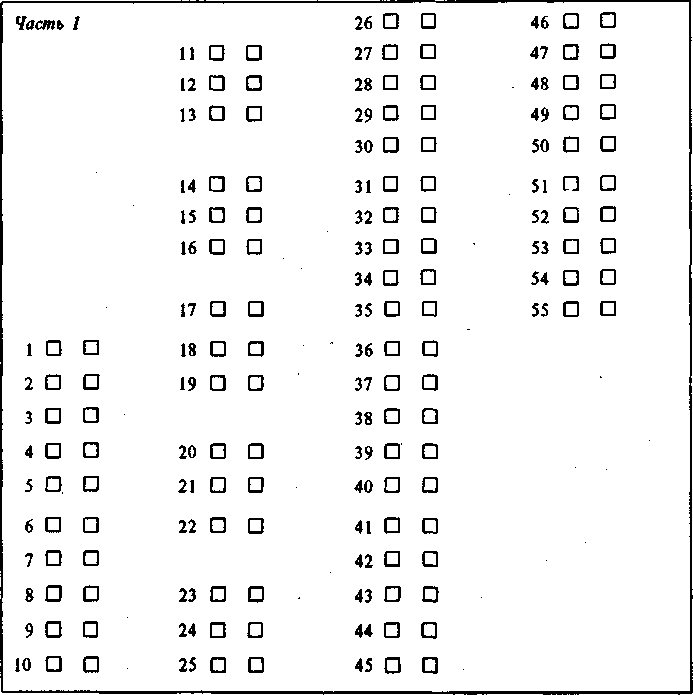 251Фамилия, имя:	   Дата: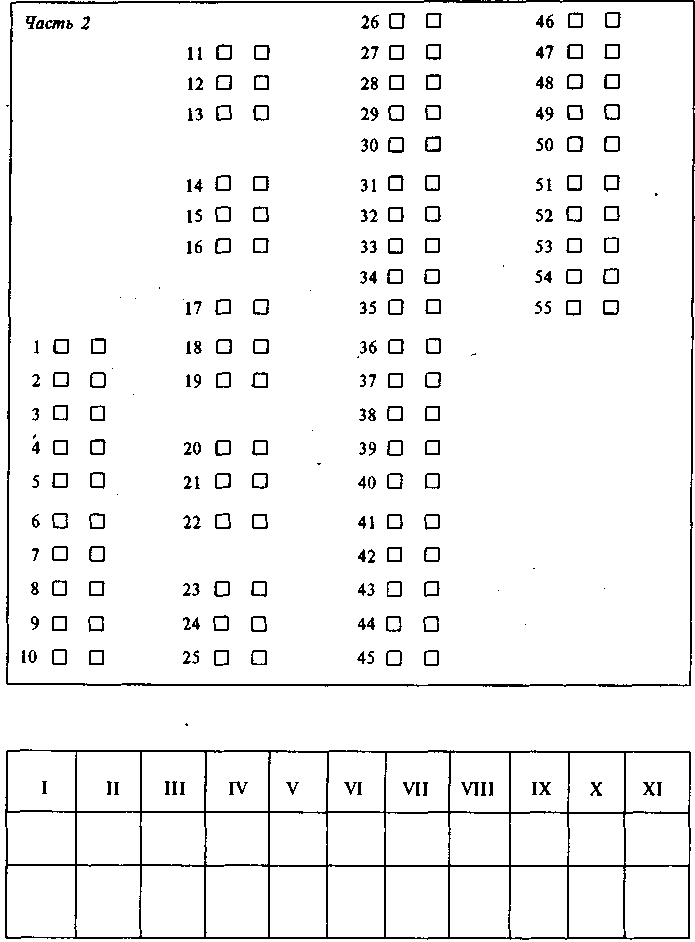 Часть 1. Психологическая диагностикаТаблица 9 Бланк для ответов испытуемых на вопросник теста КеттелаБФамилия, имя:	   Дата:1Глава 4. Методы психодиагностики младших школьниковчерта личности на шаблоне обозначена цифрой, и те ответы, которые совпадают с шаблоном, оцениваются в i балл. Затем все баллы, полученные по 1-й и 2-й части опросника, суммируются для каждой черты личности. Полученная сумма баллов является предварительной оценкой черты личности. Она записывается в нижней части бланка для ответов (табл. 9) против соответствующей черты личности.Таблица 10 Ключ к методике ■«Тест Кеттела»-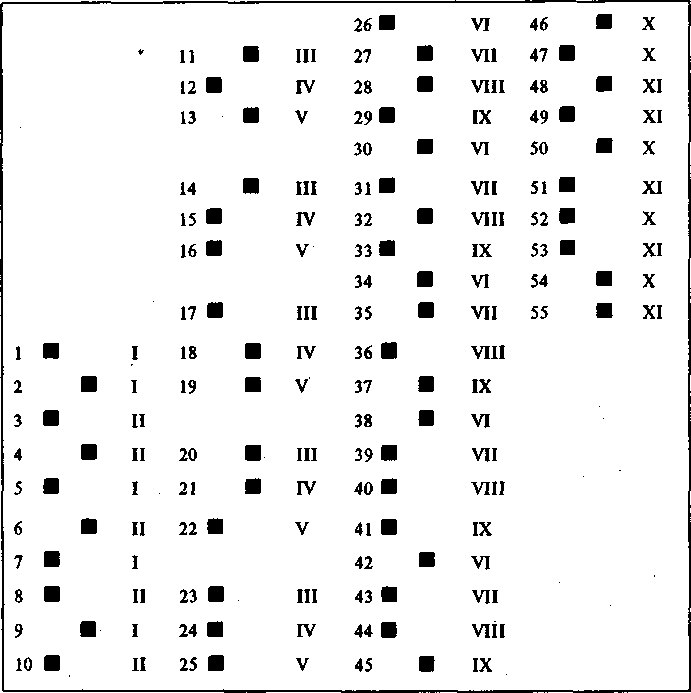 Примечание. Ключ изготавливается в точном соответствии с форматом бланков для ответов испытуемых (табл. 9 А, Б) и при-253Часть 1. Психологическая диагностикаменяется путем его последовательного наложения на часть 1 и часть 2 бланка ответов испытуемых. Предварительно в ключе должны быть прорезаны сквозные отверстия в местах, где имеются черные квадраты.Каждая такая оценка далее переводится в стандартную 10-балльную, путем соотнесения ее с нормативными данными, представленными в виде таблиц, различных для детей разного пола и возраста (8-10 лет и 11-12 лет) (табл. 11). В соответствующей полу и возрасту испытуемого таблице находят для каждой черты личности интервал, который включает предварительные оценки, и соотносят их со значением нормативов, обозначенных в первой строке таблицы. Каждый из них и есть окончательная, или шкальная, оценка, выраженная в единицах 10-балльной шкалы.Таблица 11 Нормативные данные по детскому варианту личностного теста Кеттела254Глава 4. Методы психодиагностики младших школьниковТаблица 11 (продолжение) Нормативные данные по детскому варианту личностного теста КеттелаМетодика 26. Анкета для родителей, воспитателей и учителейДанная анкета представляет собой вопросник, предназначенный для экспертного оценивания коммуникативных качеств личности у детей, поступающих в школу, и у младших школьников, а также их взаимоотнощений с окружающими людьми. Для лучшей ориентации в структуре анкеты представим общим списком те качества личности, которые определяются с ее помощью, и соответствующие им в анкете порядковые номера суждений. В таблице 12 слева указаны качества личности, а справа — пункты анкеты, которые им соответствуют.255Часть 1. Психологическая диагностикаТаблица 12 Качества личности, оцениваемые с помощью анкеты для родителей, воспитателей н учителей, и соответствующие этим качествам пункты анкетыТекст анкеты1Фамилия, имя ребенка. Дата рождения.Общителен ли ваш ребенок со взрослыми?а)	очень,б)	не очень,в)	совершенно замкнутый.3.	Общителен ли ваш ребенок с детьми?а)	очень общительный, в большинстве случаев предпочита
ет играть не один, а с другими детьми,б)	не очень общительный, чаще предпочитает играть один,в)	иногда предпочитает играть один, иногда с другими детьми.4.	Если ваш ребенок общительный, то предпочитает ли он играть:
а) с детьми старше себя по возрасту,1 Работая с анкетой, необходимо в каждом пункте, кроме первого, выбрать один из подходящих ответов, отмеченных строчными буквами.256Глава 4. Методы психодиагностики младших школьниковб)	с ровесниками,в)	с более младшими детьми.5.	Как ведет себя ваш ребенок в игре?а)	умеет организовать детей для совместной игры и для дру
гих занятий, берет на себя в игре только ведущие роли,б)	одинаково хорошо выполняет в игре как ведущие, лидерс
кие, так и подчиненные, второстепенные роли,в)	чаще всего в игре берет на себя второстепенные роли, под
чиняясь другим. *6.	Каковы взаимоотношения вашего ребенка с другими детьми?а)	умеет дружить и без конфликтов играть с другими детьми,б)	часто конфликтует.7.	Делится ли ваш ребенок игрушками с другими детьми?а)	охотно делится,б)	иногда делится, иногда нет,в)	не делится.8.	Сочувствует ли ваш ребенок другим людям?а)	всегда сочувствует другому, когда тот чем-то огорчен, пы
тается его утешить, пожалеть, помочь,б)	иногда сочувствует, иногда нет,в)	почти никогда не сочувствует.9.	Обижает ли ваш ребенок других детей?а)	часто обижает,б)	иногда обижает,в)	никогда не обижает.10.	Часто ли ваш ребенок жалуется взрослым?а)	часто,б)	иногда,в)	никогда.11.	Обидчив ли ваш ребенок?а)	очень обидчив,б)	иногда обидчив,в)	не обидчив.12.	Справедлив ли ваш ребенок?а)	всегда справедлив,б)	иногда справедлив, иногда нет,в)	чаще всего не справедлив.9 Немов Кн. 3	257Часть 1. Психологическая диагностика13.	Всегда ли ваш ребенок говорит правду?а)	всегда,б)	иногда говорит, иногда нет,в)	чаще обманывает и говорит неправду.14.	Всегда ли ваш ребенок ведет себя вежливо?а)	всегда,б)	иногда.в)	почти никогда не ведет себя вежливо.15.	Всегда ли ваш ребенок послушен?а)	всегда,б)	иногда послушен, иногда нет,в)	почти никогда не бывает послушным.16.	Самостоятелен ли ваш ребенок?а)	вполне самостоятелен, любит и делает все сам,б)	иногда самостоятелен, иногда нет,в)	чаще всего несамостоятелен, предпочитает, чтобы за него
все делали другие.17.	Настойчив ли ваш ребенок?а)	всегда очень настойчив и старается дело доводить до конца,б)	иногда настойчив, иногда нет,в)	нет и обычно не доводит до конца дело, за которое взялся.18.	Трудолюбив ли ваш ребенок?а)	очень трудолюбив, всегда охотно и старательно выполняет
порученную ему работу,б)	иногда любит трудиться, иногда ленится,в)	чаще всего проявляет лень, не любит работать.19.	Уверен ли ваш ребенок в себе?а)	вполне уверен,б)	иногда уверен, иногда нет,в)	не уверен.В качестве экспертов, оценивающих ребенка по этой анкете, должны выступать разные люди, не только родители ребенка. По опросу родителей получают, как правило, предварительные сведения о личности и межличностных отношениях ребенка, которые в дальнейшем должны перепроверяться, так как в большинстве случаев мнение родителей является субъективным.258Глава 4. Методы психодиагностики младших школьниковОценка результатовСтепень развитости каждого коммуникативного качества личности ребенка по анкете определяется при помощи следующей шкалы, которая ставит во взаимно однозначное соответствие обозначенные выше строчными буквами пункты шкалы и оценки в десятибалльной системе:10 баллов — выбор для ответа пункта «а». 5 баллов — выбор из ответа пункта «б». 1 балл — выбор для ответа пункта «в». Путем суммирования оценок по всем пунктам и деления полученной суммы на 18 получается средняя оценка степени развитости у данного ребенка всех его коммуникативных качеств личности и межличностных отношений.Замечание. По первому (анкетные данные) и по четвертому пунктам (предпочтительный выбор людей для общения) количественные оценки ребенок не получает. Ответы на четвертый пункт позволяют делать выводы качественного характера, которые дополняют количественные оценки.Если оценки ребенка, полученные со стороны родителей, воспитателей и учителей, совпадают, то можно делать вывод о том, что оцениваемое качество личности у ребенка действительно существует. Если совпадают только оценки двух из трех экспертов, характеризующих ребенка, то делается вывод о том, что данное качество свойственно ребенку с достаточной степенью вероятности. Если, наконец, оценки, предложенные всеми тремя экспертами, расходятся, то ничего определенного о наличии или отсутствии у ребенка данного личностного качества без дополнительного специального исследования сказать нельзя.1. Ты быстро справляешься со своими домашними заданиями.илиТы долго выполняешь свои домашние задания.2. Если над тобой подшутили, ты сердишься.илиЕсли над тобой подшутили, то ты смеешься над шуткой вместе с шутником.3. Ты уверен, что почти всё сам можешь сделать как надо.илиТы убеждён, что сам можешь справиться лишь с некоторыми заданиями.4. Ты часто совершаешь ошибки.илиТы почти никогда не делаешь ошибок.5. У тебя много друзей.илиУ тебя мало друзей.6. Другие мальчики умеют делать больше, чем ты.илиТы можешь сделать столько же, как и другие мальчики.7. Ты всегда хорошо запоминаешь имена людей.илиСлучается, что ты забываешь имена людей.8. Ты много читаешь.илиБольшинство ребят читает больше, чем ты.9. Когда учитель выбирает другого мальчика для выполнения работы, которую ты хотел бы сделать сам, тебе становится обидно.илиКогда учитель выбирает другого мальчика для того, чтобы сделать работу, которую ты сам бы хотел сделать, то ты быстро забываешь об этом и не обижаешься.10. Ты считаешь, что все твои выдумки, идеи правильные.илиТы не уверен в том, что все твои выдумки, идеи хорошие.11. Ты обычно молчаливый.илиТы обычно много говоришь.12. Если мама на тебя сердится, то она неправа.илиЕсли мама на тебя сердится, то у тебя возникает ощущение, что ты что-то сделал не так.13. Тебе больше бы понравилось заниматься с книгами в библиотеке.илиТебе больше понравилось бы быть капитаном дальнего плавания.14. Ты можешь вечером долго сидеть спокойно.илиТы не можешь вечером долго сидеть спокойно и начинаешь ёрзать.15. Если ребята беседуют о каком-то месте, которое и ты хорошо знаешь, то ты тоже вступаешь в разговор и начинаешь рассказывать о нём что-нибудь.илиЕсли ребята беседуют о том месте, которое тебе также хорошо знакомо, то ты не вступаешь в разговор и ждёшь, когда они закончат его.16. Ты вполне смог бы стать космонавтом.илиТы думаешь, что стать космонавтом трудно и это дело не для тебя.17. Твоя мама говорит, ты слишком беспокойный и шумный.илиТвоя мама говорит, что ты спокойный и тихий.18. Ты охотнее слушаешь, как говорят другие ребята.илиТебе больше нравится не слушать, а рассказывать самому.19. В свободное время ты бы лучше почитал книгу.илиВ свободное время ты бы лучше поиграл в мяч.20. Ты всегда осторожен в своих движениях.илиБывает, что, бегая, ты задеваешь людей и предметы.21. Ты беспокоишься о том, что тебя могут наказать.илиТебя не волнует то, что тебя могут наказать.22. Когда ты вырастешь, тебе больше понравилось бы строить дома.илиКогда ты вырастешь, тебе больше хотелось бы стать лётчиком.23. Учитель часто делает тебе замечания на уроках.илиУчитель считает, что ты ведёшь себя на уроках так, как надо.24. Когда твои друзья спорят о чём-то, то ты вмешиваешься в их спор.илиКогда твои друзья спорят о чем-то, то ты обычно молчишь.25. Когда другие в классе разговаривают и смеются, то ты в это время можешь спокойно заниматься.илиКогда ты занимаешься, то вокруг должна быть тишина.26. Ты часто слушаешь передачу «Новости» по телевидению.илиКогда по телевидению начинают передавать новости, то тебе становится скучно и ты идёшь заниматься чем-то другим.27. Тебя обижают взрослые.илиВзрослые тебя хорошо понимают.28. Там, где большое движение транспорта, ты спокойно переходишь улицу.илиТы немного волнуешься, переходя улицу в том месте, где оживлённое движение.29. С тобой часто случаются большие неприятности.илиС тобой редко бывают большие неприятности, чаще — мелкие, незначительные.30. Если ты знаешь ответ на вопрос, то сразу же поднимаешь руку на уроке.илиЕсли ты знаешь ответ на вопрос, то ждёшь, когда тебя спросят, а сам руку не поднимаешь.31. Когда в классе появляется новичок, то ты знакомишься с ним сам и быстро.илиКогда в классе появляется новичок, то ты к нему присматриваешься и знакомишься с ним не сразу.32.	Охотнее ты стал бы води
телем    какого-нибудь
транспорта (автобуса,
такси).33.	Ты часто огорчаешься,
когда не сбывается то, на
что ты рассчитываешь.или илиС большим желанием ты стал бы врачом.Ты редко огорчаешься, если не случается то, на что ты рассчитываешь.34. Когда кто-то из товарищей по классу просит помочь во время контрольной работы, ты говоришь, чтобы он делал всё сам.илиКогда кто-то просит о помощи во время контрольной работы, ты помогаешь, если не видит учитель.35. Взрослые не обращают на тебя внимание и разговаривают между собой в твоём присутствии.илиВ твоём присутствии взрослые часто прекращают свой разговор и слушают тебя.36. Если ты слышишь грустную историю, то слёзы сами собой появляются у тебя на глазах.илиЕсли ты слышишь грустную историю, то она тебя не задевает.37. Большинство твоих планов тебе удается осуществить.илиПорой случается так, что то, что ты запланировал, не происходит.38. Когда мама зовёт тебя домой, ты идёшь не сразу и ещё некоторое время продолжаешь играть.илиКогда мама зовёт тебя домой, ты сразу прекращаешь игру и идёшь домой.39. Можешь ли ты свободно встать, не стесняясь, в классе и что угодно рассказать.илиКогда нужно что-нибудь рассказать всему классу, ты робеешь, смущаешься.40. Понравилось бы тебе оставаться дома с маленькими детьми.илиТебе не понравилось бы оставаться дома с маленькими детьми.41. Бывает так, что тебе грустно и одиноко.илиНе бывает так, чтобы тебе было одиноко и грустно.42. Уроки дома ты делаешь в разное время дня, когда как.илиУроки дома ты всегда делаешь строго в определённое время дня.43.	Тебе хорошо живётся.44.	С большим удовольстви
ем ты отправился бы за
город полюбоваться кра
сивой природой.или илиТебе живётся совсем не хорошо. С большим удовольствием ты отправился бы на выставку современных машин.45. Если тебе делают замечание, ругают, то ты сохраняешь спокойствие и хорошее настроение.илиЕсли тебя ругают, делают замечания, то ты сильно расстраиваешься.46. Скорее тебе понравилось бы работать на кондитерской фабрике.илиСкорее тебе понравилось бы работать учителем.47. Когда ребята в классе шумят, то ты всегда сидишь тихо.илиКогда ребята в классе шумят, то ты шумишь вместе с ними.48. Если тебя толкают в автобусе, то ты не реагируешь на это и считаешь, что ничего серьёзного не. произошло.илиЕсли тебя толкают в автобусе, то это тебя сердит и раздражает.49. Тебе случалось делать что-то такое, чего не следовало бы делать.илиТебе не случалось делать такое, что не следовало бы делать.50. Ты предпочитаешь друзей, которые любят баловаться, бегать, шалить.илиТы предпочитаешь друзей, которым нравятся более серьёзные дела.51. Ты испытываешь беспокойство, раздражение, когда приходится сидеть тихо и ждать, пока что-то начнётся.илиТебе не доставляет особого беспокойства долгое ожидание чего-либо.52. Охотнее ты сейчас ходил бы в школу.илиОхотнее ты сейчас поехал бы путешествовать в автомобиле.53. Бывает иногда, что ты злишься на всех.илиТы всегда всеми доволен.54. Какой учитель тебе нравится больше: мягкий и снисходительный.илиТебе больше нравится строгий учитель.55. Дома ты ешь всё, что предлагают.илиДома ты протестуешь, когда тебя кормят тем, что тебе не хочется.1. Почти все к тебе хорошо относятся.илиК тебе хорошо относятся только некоторые люди.2. Когда ты утром просыпаешься, то часто бываешь сонным и вялым.илиКогда ты просыпаешься утром, то бываешь бодрым и тебе сразу хочется веселиться.3. Ты обычно заканчиваешь свою работу быстрее других.илиТы обычно выполняешь свою работу дольше, чем другие.4. Ты иногда бываешь не уверен в себе.илиТы всегда уверен в себе.5. Ты всегда радуешься, когда видишь своих школьных друзей.илиИногда тебе не хочется никого видеть.6. Говорит ли тебе мама, что ты всё делаешь слишком медленно.илиМама тебе говорит, что ты всё делаешь быстро.7. Другим детям всегда нра^ вится то, что ты предлагаешь.илиДругим детям не всегда нравится то, что ты предлагаешь.8. В школе ты все выполняешь точно так, как требуют.илиВ школе твои одноклассники выполняют требования лучше, чем ты.9. Ты думаешь, что другие дети стараются тебя перехитрить.илиТы думаешь, что другие дети относятся к тебе по-дружески.10. Ты всегда делаешь все хорошо.илиБывают дни, когда у тебя ничего не получается.11. Ты во время урока сидишь спокойно.илиТы во время урока любишь повертеться.12. Ты иногда возражаешь своей маме.илиТы не возражаешь своей маме, побаиваясь её.13. Тебе больше нравится кататься на лыжах в парке, в лесу.илиТебе больше нравится кататься на лыжах с высоких гор.14. Ты считаешь, что всегда вежлив.илиТы считаешь, что иногда бываешь невежливым.15. Говорят, что с тобой трудно договориться о чём-нибудь, ты любишь настаи -вать на своём.илиС тобой легко договориться, ты любишь соглашаться.16. Менялся ли ты с кем-нибудь из ребят своими вещами (карандашом, линейкой, ручкой).илиТы никогда не менялся с друзьями своими вещами.17. Хочется ли тебе быть иногда непослушным.илиУ тебя никогда не возникает желание быть непослушным.18. Твоя мама делает всё лучше, чем ты.илиЧасто ты делаешь разные вещи лучше, чем мама.19. Если бы ты был диким животным, то понравилось бы тебе стать быстрой лошадью.илиЕсли бы ты стал диким животным, то скорее всего был бы львом.20. Когда тебе сообщают приятную новость, ты радуешься, но при этом ведёшь себя спокойно.илиКогда тебе сообщают приятную новость, тебе от радости хочется кричать и прыгать.21. Если кто-то к тебе относится не очень хорошо, то ты прощаешь ему это.илиЕсли к тебе кто-то нехорошо относится, то ты так же относишься к нему.22. Тебе больше понравилось бы в бассейне плавать.илиТебе больше понравилось бы в бассейне нырять.23. Учитель иногда говорит, что ты недостаточно внимателен и допускаешь много помарок в тетради.илиУчитель говорит, что ты достаточно внимателен и не допускаешь помарок в своей тетради.24. В спорах ты во что бы то ни стало стремишься доказать свою правоту.илиВ спорах ты стараешься понять своего собеседника и готов ему уступить, если он прав и даже если не прав.25. Ты лучше послушал бы историю о войне.илиТы лучше послушал бы историю о жизни животных.26. Ты всегда помогаешь новым ученикам, которые пришли к вам в класс.илиТы редко помогаешь новым ученикам, обычно это делают другие.27. Ты долго помнишь о своих неприятностях. ,илиТы быстро забываешь о своих неприятностях.28. В игре ты с большим удовольствием бы изображал пилота сверхзвукового самолёта.илиВ игре ты с большим удовольствием изображал бы известного писателя.29. Если мама тебя отругала, ты становишься грустным.илиЕсли мама тебя отругала, то настроение у тебя почти никогда не портится.30. Ты всегда собираешь свой портфель с вечера.илиБывает так, что ты собираешь свой портфель только утром, перед самым выходом в школу.31. Тебя учитель часто хвалит.илиУчитель тебя редко хвалит.32. Можешь ли ты взять в руки паука?илиТы не в состоянии взять паука в руки.33. Ты часто обижаешься.илиТы редко обижаешься.34. Когда родители говорят, что тебе пора спать, ты сразу же идешь спать.илиКогда родители говорят, что тебе пора спать, ты не хочешь этого делать и продолжаешь играть.35. Ты смущаешься, когда тебе приходится разговаривать с незнакомым человеком.илиТы совсем не смущаешься, когда приходится разговаривать с незнакомым человеком.36. Ты скорее бы стал художником.илиТы скорее бы стал охотником.37. У тебя всё удачно выходит.илиУ тебя бывают неудачи.38. Если ты не понял условие задачи, то всегда обращаешься к товарищу за разъяснением. ,илиЕсли ты не понял условие задачи, то обращаешься к учителю.39. Можешь ли ты рассказать смешную историю так, чтобы все смеялись.илиТы не можешь рассказать историю так, чтобы все смеялись.40. После урока тебе хочется некоторое время побыть около учителя.илиПосле урока тебе хочется сразу же идти гулять в коридор.41. Иногда ты сидишь без дела и поэтому чувствуешь себя плохо.илиТакого с тобой почти никогда не бывает.42. По пути из школы ты останавливаешься поиграть.илиПосле школы ты сразу же идёшь домой.43. Твои родители всегда выслушивают тебя.илиТвои родители почти никогда тебя не выслушивают.44. Тебе грустно, когда ты не можешь выйти из дома.илиТебе безразлично, когда ты не в состоянии выйти из дома.45. У тебя мало разного рода затруднений.илиУ тебя много разного рода затруднений.46. В свободное время ты лучше сходил бы в кино.илиВ свободное время ты лучше сажал бы деревья во дворе.47. Ты охотнее расскажешь маме о своих школьных делах.илиТы охотнее расскажешь об экскурсии, прогулке.48. Если друзья берут твои вещи без спроса, то ты считаешь, что в этом нет ничего особенного.илиЕсли друзья берут твои вещи без спроса, то ты сердишься на них.49. Ты обычно вздрагиваешь при неожиданном звуке.илиТы спокойно оглядываешься и пытаешься установить, что случилось.50. Тебе больше нравится, когда вы с ребятами рассказываете что-то друг другу.илиТебе больше нравится играть со своими друзьями.51. Повышаешь ли ты голос в разговоре, когда сильно волнуешься?илиТы никогда не повышаешь голос во время разговора и говоришь спокойно.52. Охотнее ты пошел бы на урок.илиОхотнее ты посмотрел бы матч по футболу.53. Если ты слушаешь радио или смотришь телевизор, то тебе мешают посторонние разговоры.илиЕсли ты слушаешь радио или смотришь телевизор, то тебе не мешают посторонние разговоры.54. Тебе бывает трудно в школе.илиТебе не бывает в школе трудно.55. Если тебя дома чем-то разозлили, то ты не обращаешь внимания и спокойно выходишь из комнаты.илиЕсли тебя дома чем-то разозлили, то, выходя из комнаты, ты можешь хлопнуть дверью.1. Ты быстро справляешься со своими домашними заданиями.илиТы долго выполняешь свои домашние задания.2. Если над тобой подшутили, ты немного сердишься.илиЕсли над тобой подшутили, ты воспринимаешь это с юмором, и вместе со всеми смеешься.3. Ты уверена, что почти всё можешь делать так, как надо.илиТы убеждена, что можешь справиться только с некоторыми заданиями.4. Ты часто совершаешь ошибки.илиТы почти не делаешь ошибок.5. У тебя много друзей.илиУ тебя мало друзей.6. Другие девочки умеют делать больше, чем ты.илиДругие девочки умеют делать то же самое, что и ты.7. Ты всегда хорошо запоминаешь имена людей.илиСлучается, что ты плохо запоминаешь имена людей.8. Ты много читаешь.илиБольшинство ребят читают больше, чем ты.9. Когда учитель выбирает другую девочку для выполнения работы, которую ты хотела бы сделать сама, то тебе становится обидно.илиКогда учитель выбирает для выполнения работы, которую ты хотела бы сделать сама, другую девочку, то ты быстро забываешь об этом и не обижаешься.10. Ты считаешь, что твои предложения, идеи, выдумки всегда хорошие и правильные.илиТы считаешь, что твои идеи, предложения и выдумки не всегда правильные.11. Ты обычно молчаливая.илиТы обычно разговорчивая.12. Если мама на тебя сердится, то она не права.илиЕсли мама на тебя сердится, то у тебя возникает ощущение, что ты что-то сделала неправильно.13. Тебе понравилось бы больше заниматься с книгами в библиотеке.илиТебе больше понравилось бы быть капитаном дальнего плавания.14. Ты можешь вечером довольно долго сидеть спокойно.илиТы не можешь вечером долго сидеть спокойно и начинаешь ёрзать.15. Если девочки беседуют о каком-то месте, которое ты хорошо знаешь, то ты тоже включаешься в разговор, перебивая их.илиЕсли девочки беседуют о каком-то знакомом тебе месте, то ты их не перебиваешь и ждёшь, когда они кончат говорить.16. Ты смогла бы стать космонавтом.илиТы не смогла бы стать космонавтом.17. Твоя мама говорит, что ты слишком беспокойная и непоседливая.илиТвоя мама говорит, что ты тихая и спокойная.18. Ты охотнее слушаешь, как рассказывают другие.илиТебе больше нравится рассказывать самой.19. В свободное время ты лучше почитала бы книгу.илиВ свободное время ты лучше бы поиграла в мяч.20. Ты всегда осторожна в своих движениях.илиБывает так, что, бегая, ты задеваешь вещи и других людей.21. Ты беспокоишься, что тебя могут за что-то наказать.илиТебя никогда не волнует то, что тебя за что-то могут наказать.22. Когда ты вырастешь, то тебе больше понравилось бы строить дома.илиКогда ты вырастешь, то тебе больше хотелось бы стать пилотом или стюардессой.23. Учитель часто делает тебе замечания на уроках.илиУчитель редко делает тебе замечания на уроках.24. Когда твои друзья о чём-то спорят, то ты обычно вмешиваешься в их спор.илиКогда твои друзья о чём-то спорят, то ты обычно молчишь.25. Ты можешь заниматься, когда другие в классе разговаривают; смеются.илиТы не можешь заниматься, когда другие в классе смеются или разговаривают.26. Ты любишь слушать «Новости» по телевизору.илиКогда начинают передавать «Новости», ты не смотришь телевизор и предпочитаешь заниматься чем-то другим.27. Тебя обижают взрослые.илиВзрослые тебя хорошо понимают.28. Ты спокойно переходишь улицу там, где большое движение транспорта.илиТы немного боишься переходить улицу там, где большое движение транспорта.29. С тобой нередко случаются большие неприятности.илиС тобой редко случаются большие неприятности.30. Если ты знаешь ответ, то сразу же поднимаешь руку.илиЕсли ты знаешь ответ, то не поднимаешь руку и отвечаешь только тогда, когда тебя вызовут.31. Когда в класс приходит новенькая, то ты с ней знакомишься так же быстро, как и остальные ребята.илиКогда в класс приходит новенькая, то ты не спешишь знакомиться с нею и делаешь это одной из последних.32. Охотнее ты стала бы водителем какого-нибудь транспорта (автобуса, троллейбуса, такси).илиОхотнее ты стала бы врачом.33. Ты часто огорчаешься, когда что-то не получается.илиТы редко огорчаешься, когда у тебя что-то не получается.34. Когда кто-то из детей просит помочь на контрольной работе, то ты говоришь, чтобы он делал всё сам.илиКогда кто-то из товарищей просит ему помочь во время контрольной, то ты помогаешь, если не видит учитель.35. Взрослые не обращают на тебя внимание и разговаривают в твоем присутствии.илиВзрослые в твоём присутствии обращают на тебя внимание и начинают разговаривать с тобой.36. Если ты слышишь грустную историю, то слёзы наворачиваются на твои глаза.илиЕсли ты слышишь какую-либо грустную историю, то это никак не задевает тебя.37. Большинство твоих планов тебе удаётся осуществить.илиБольшую часть твоих планов тебе не удается осуществить так, как это было задумано.38. Когда мама зовёт тебя домой с улицы, ты идёшь не сразу, но продолжаешь некоторое время ещё играть.илиКогда мама зовёт с улицы домой, ты идёшь сразу же.39. Можешь ли ты, не стесняясь, встать в классе и перед всеми рассказать какую-нибудь историю.илиКогда нужно встать перед всем классом и что-нибудь рассказать, то ты всегда робеешь и смущаешься.40. Тебе нравится оставаться с маленькими детьми.илиТебе не нравится оставаться с маленькими детьми.41. Бывает так, что тебе одиноко и грустно.илиНе бывает так, чтобы тебе было грустно и одиноко.42. Уроки дома ты делаешь всегда в разное время дня.илиУроки дома ты всегда делаешь в одно и то же время.43.	Тебе хорошо живётся.44.	С большим удовольстви
ем ты отправилась бы за
город полюбоваться кра
сивой природой.или илиТебе плохо живётся. С большим удовольствием ты отправилась бы на выставку новых товаров.45. Если тебе делают замечание, ругают, то ты не расстраиваешься, сохраняешь спокойствие и хорошее настроение.илиЕсли тебе делают замечание, ругают, то ты сильно расстраиваешься.46. Скорее тебе понравилось бы работать на кондитерской фабрике.илиТебе скорее понравилось бы быть учительницей.47. Когда ребята в классе шумят, то ты сидишь тихо.илиКогда ребята в классе шумят, то ты шумишь вместе с ними.48. Если тебя толкают в автобусе, то ты не обращаешь на это внимание и считаешь, что ничего особенного не произошло.илиКогда тебя толкают в автобусе, то ты злишься.49. Тебе случалось делать что-то такое, чего не следовало бы делать.илиТебе не случалось делать такого, что не следовало бы делать.50. Ты предпочитаешь друзей, которые любят побаловаться, побегать, пошалить.илиТы предпочитаешь друзей, которые ведут себя серьёзно.51. Ты испытываешь состояние беспокойства, раздражения, когда приходится тихо ждать, пока что-то начнётся.илиДолгое ожидание чего-то не доставляет тебе никакого беспокойства.52. Ты сейчас охотнее бы ходила в школу.илиТы сейчас охотнее бы поехала путешествовать на автомобиле.53. Бывает, что ты злишься на всех.илиТы всегда и всем довольна.54. Тебе бы больше понравился мягкий,снисходительный учитель.илиТебе больше бы понравился, строгий учитель.55. Дома ты ешь всё, что тебе предлагают.илиДома ты ешь только то, что тебе хочется, и протестуешь, когда дают пищу, которую ты не любишь.1. К тебе почти все хорошо относятся.илиК тебе хорошо относятся только некоторые люди.2. Когда ты утром просыпаешься, то чувствуешь себя сонной и вялой.илиКогда ты утром просыпаешься, то чувствуешь себя бодрой и весёлой.3. Ты обычно заканчиваешь свою работу быстрее, чем другие.илиТы обычно заканчиваешь свою работу после того, как другие её выполнят.4. Ты иногда бываешь неуверенной в себе.илиТы всегда уверена в себе.5. Ты всегда радуешься, когда видишь своих школьных друзей.илиИногда тебе не хочется никого видеть.6. Тебе мама говорит, что ты слишком медлительна.илиТебе мама говорит, что ты всё делаешь быстро.7. Другим детям нравится то, что ты предлагаешь.илиДругим детям не всегда нравится то, что ты предлагаешь.8. В школе ты выполняешь всё точно так, как требуют.илиВ школе многие твои одноклассники лучше выполняют требования, чем ты.9. Ты думаешь, что все дети стараются тебя перехитрить.илиТы думаешь, что все дети не стараются это делать и относятся к тебе по-дружески.10. Ты всегда все делаешь хорошо.илиБывают дни, когда у тебя ничего не получается.11. Во время урока ты сидишь спокойно.илиВо время урока ты любишь повертеться.12. Ты иногда возражаешь своей маме.илиТы всегда соглашаешься со своей мамой, побаиваясь её.13. Тебе больше нравится кататься на лыжах в парке, в лесу.илиТебе больше нравится кататься на лыжах с гор.14. Ты считаешь, что ты всегда вежлива.илиТы считаешь, что иногда бываешь недостаточно вежливой.15. Говорят, что с тобой трудно договориться, ты любишь настаивать на своём.илиГоворят, что с тобой легко иметь дело, ты уступаешь, идешь навстречу другим.16. Ты менялась с кем-нибудь из ребят своими вещами.илиТы этого никогда не делала.17. Тебе хочется иногда быть непослушной.илиУ тебя никогда не возникает желание быть непослушной.18. Твоя мама всё делает лучше, чем ты.илиЧасто твои предложения бывают лучше, чем мамины.19. Если бы ты была диким животным, то скорее захотела бы стать быстрой лошадью.илиЕсли бы ты была диким животным, то скорее захотела бы стать тигрицей.20. Когда тебе сообщают приятную новость, ты спокойно радуешься.илиКогда тебе сообщают приятную новость, тебе хочется прыгать от радости.21. Если кто-то к тебе относится не очень хорошо, то ты не обижаешься и прощаешь ему это.илиЕсли кто-то относится к тебе нехорошо, то ты так же относишься к нему.22. Тебе больше понравилось бы в бассейне плавать.илиТебе больше понравилось бы в бассейне нырять с вышки.23. Учитель говорит, что ты недостаточно внимательна и допускаешь много помарок в тетради.илиУчитель говорит, что ты всегда достаточно внимательна и не допускаешь помарок в тетради.24. В спорах ты во что бы то ни стало стремишься доказать другим свою правоту.илиВ спорах ты не стремишься доказывать свою правоту и спокойно уступаешь другим.25. Ты лучше послушала бы какую-нибудь историю о войне.илиТы лучше послушала бы историю из жизни животных.26. Ты всегда помогаешь новым ученикам, которые пришли к вам в класс.илиОбычно новым ученикам в вашем классе помогают другие, а не ты.27. О своих неприятностях ты долго не можешь забыть.илиТы быстро забываешь о своих неприятностях.28. Тебе больше понравилось бы шить наряды.илиТебе больше понравилось бы быть балериной.29. Если мама тебя отругала, ты становишься грустной.илиЕсли мама тебя отругала, то у тебя почти никогда не портится настроение.30. Ты всегда собираешь свой портфель с вечера.илиБывает так, что ты собираешь свой портфель только утром, перед самым уходом в школу.31. Тебя учитель часто хвалит.илиУчитель тебя хвалит очень редко.32. Ты спокойно можешь прикоснуться к пауку.илиПаук тебе очень неприятен, и ты не в состоянии к нему прикоснуться.33. Ты часто обижаешься.илиСлучается очень редко, чтобы ты на кого-нибудь обижалась.34. Когда родители говорят, что тебе пора спать, ты сразу же идёшь в постель.илиКогда родители говорят, что тебе пора спать, ты идешь в постель не сразу и продолжаешь играть.35. Ты всегда смущаешься, когда приходится разговаривать с незнакомыми людьми.илиТы почти никогда не смущаешься, когда тебе приходится разговаривать с незнакомыми людьми.36. Ты скорее предпочла бы стать художником.илиТы скорее предпочла бы быть хорошим парикмахером.37. У тебя все удачно получается.илиУ тебя бывают неудачи.38. Если ты не поняла условие задачи, ты обращаешься за разъяснением к кому-либо из ребят.илиЕсли ты не поняла условие задачи, то ты обращаешься за разъяснением к учителю.39. Ты можешь рассказывать смешные истории так, чтобы все смеялись.илиТы не можешь рассказывать смешные истории так, чтобы все смеялись.40. После урока тебе всегда хочется некоторое время побывать около учителя.илиПосле урока тебе всегда хочется скорее выйти из класса и погулять в коридоре.41. Иногда ты сидишь без дела и чувствуешь себя плохо.илиТакого с тобой никогда не бывает.42. По пути из школы домой ты останавливаешься поиграть.илиПо пути из школы ты не останавливаешься поиграть и сразу идёшь домой.43. Твои родители всегда выслушивают тебя.илиТвои родители часто сильно заняты и не выслушивают тебя.44. Когда ты не можешь выйти из дома, то тебе бывает от этого грустно.илиКогда ты не можешь выйти из дома, то это тебя не расстраивает.45. У тебя мало трудностей в жизни.илиУ тебя много трудностей в жизни.46. В свободное время ты лучше пошла бы в кино.илиВ свободное время ты лучше пошла бы сажать цветы и деревья во дворе.47. Ты охотнее расскажешь маме о своих школьныхделах.илиТы охотнее расскажешь маме о прогулке, экскурсии.48. Если друзья берут твои вещи без спроса, то ты считаешь, что в этом нет ничего особенного.илиЕсли друзья берут твои вещи без спроса, то ты сердишься на них за это.49. Ты обычно вздрагиваешь при неожиданном звуке.илиТы просто оглядываешься при неожиданном звуке.50. Тебе больше нравится, когда вы с девочками рассказываете что-то друг другу.илиТебе больше нравится играть с девочками во что-то.51. Ты повышаешь голос в разговоре, когда взволнована.илиТы всегда разговариваешь спокойно.52. Ты охотнее пошла бы на урок.илиТы охотнее посмотрела бы выступление фигуристов.53. Если ты слушаешь радио или смотришь телевизор, то тебе мешают посторонние разговоры.илиЕсли ты слушаешь радио или смотришь телевизор, то ты не замечаешь посторонних разговоров.54. Тебе бывает в школе трудно.илиТебе в школе всегда легко.55. Если тебя дома чем-то разозлили, то ты спокойно выходишь из комнаты.илиЕсли тебя дома чем-то разозлили, то, выходя из комнаты, ты можешь хлопнуть дверью.Нормы для мальчиков 8-10 летНормы для мальчиков 8-10 летНормы для мальчиков 8-10 летНормы для мальчиков 8-10 летНормы для мальчиков 8-10 летНормы для мальчиков 8-10 летНормы для мальчиков 8-10 летНормы для мальчиков 8-10 летНормы для мальчиков 8-10 летНормы для мальчиков 8-10 летНормы для мальчиков 8-10 летЧерты личностиБаллы в десятибалльной шкалеБаллы в десятибалльной шкалеБаллы в десятибалльной шкалеБаллы в десятибалльной шкалеБаллы в десятибалльной шкалеБаллы в десятибалльной шкалеБаллы в десятибалльной шкалеБаллы в десятибалльной шкалеБаллы в десятибалльной шкалеБаллы в десятибалльной шкалеЧерты личности12345678910I01-2345678910II01234-5678910III01234-5678910IV0—1234667-89-10V0-1234567—89-10VI0123-45678910VII0-2345678—910VIII—012345678-10IX—01234-56-7789-10X01234-5678910XI0123456789-10Нормы для девочек 8-10 летНормы для девочек 8-10 летНормы для девочек 8-10 летНормы для девочек 8-10 летНормы для девочек 8-10 летНормы для девочек 8-10 летНормы для девочек 8-10 летНормы для девочек 8-10 летНормы для девочек 8-10 летНормы для девочек 8-10 летНормы для девочек 8-10 летЧерты личностиБаллы в десятибалльной шкБаллы в десятибалльной шкБаллы в десятибалльной шкБаллы в десятибалльной шкБаллы в десятибалльной шкалеЧерты личности1234 '5678910I0-12-3456789—10II0123-45678910III—012345-67-8910IV— '012345788-10V0123456789-10VI0-123-45678—910VII0-12-345678—910VIII0-123-456789—10IX—012345678-10X0-123-456789—10XI-0123.456-789-10Нормы для мальчиков 11-12 летНормы для мальчиков 11-12 летНормы для мальчиков 11-12 летНормы для мальчиков 11-12 летНормы для мальчиков 11-12 летНормы для мальчиков 11-12 летНормы для мальчиков 11-12 летНормы для мальчиков 11-12 летНормы для мальчиков 11-12 летНормы для мальчиков 11-12 летНормы для мальчиков 11-12 летЧерты личностиБаллы в десятибалльной шкалеБаллы в десятибалльной шкалеБаллы в десятибалльной шкалеБаллы в десятибалльной шкалеБаллы в десятибалльной шкалеБаллы в десятибалльной шкалеБаллы в десятибалльной шкалеБаллы в десятибалльной шкалеБаллы в десятибалльной шкалеБаллы в десятибалльной шкалеЧерты личности12345678910I—1234-5789—10II01234-5678910III012-345678910IV0-12345678910V0-12-3456789—10VI01—23456-789-10VII0-12345678910VIII0—12345678-10IX—012345-6789-10X—012345788-10XI0123-45678910Нормы для девочек 11-12 летНормы для девочек 11-12 летНормы для девочек 11-12 летНормы для девочек 11-12 летНормы для девочек 11-12 летНормы для девочек 11-12 летНормы для девочек 11-12 летНормы для девочек 11-12 летНормы для девочек 11-12 летНормы для девочек 11-12 летНормы для девочек 11-12 летЧерты личностиБаллы в десятибалльной шкалеБаллы в десятибалльной шкалеБаллы в десятибалльной шкалеБаллы в десятибалльной шкалеБаллы в десятибалльной шкалеБаллы в десятибалльной шкалеБаллы в десятибалльной шкалеБаллы в десятибалльной шкалеБаллы в десятибалльной шкалеБаллы в десятибалльной шкалеЧерты личности12345678910I0-23456789910II01234-5678910III0123-457891010IV0-123456891010V0-12345678910VI0123456-78910VII0-12345-6789910VIII0-23—45678910IX0123456-78910X0123456-78910XI012-34567891.0Оцениваемые качества личностиСоответствующие этим качествам пункты анкетыОбщительность2,3,4Организаторские способности5Взаимоотношения с другими детьми6Альтруизм7Эмпатия8Агрессивность9Беспомощность10Обидчивость11Справедливость12Правдивость13Вежливость14Послушание15Самостоятельность16Настойчивость17Трудолюбие18Уверенность в себе19